Spotlight on partnerships – Rights and Citizenship 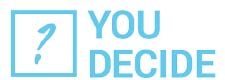 Children and Young People’s Commissioner Scotland (https://www.cypcs.org.uk/) Scotland’s Commissioner for Children and Young People works to protect the rights of children and young people. The CYPCS site is for children and young people in Scotland, their parents and the adults who work with them. Here, learners can learn about their rights, making their voice heard and finding out who can help them live a safe and happy life. The 7 Golden Rules can remind adults what children and young people want from participation. They can also help children and young people to think about how adults can support them to participate. Flushed with Success? is the Commissioner’s campaign for the Scottish Government to introduce new guidance on school toilets. With current legislation in the area nearly 50 years old, the campaign addresses the fact that standards and qualities of school toilets for pupils need to improve.  Children’s Parliament (http://www.childrensparliament.org.uk/)  Children’s Parliament gives children the opportunity to voice their ideas, thoughts and feelings so that their concerns and opinions can be listened to and included in Scotland’s social and political landscape. They do this in two ways. Firstly by working directly with children through projects and consultations and secondly by educating and equipping adults with knowledge and skills in order that they can replicate Children’s Parliament’s approach in their own locations. A Step in the right direction is a workshop programme for learners aged 3-12. The purpose is to introduce children to the concept of children’s human rights and the idea of human dignity. The workshop informs children about the UNCRC Rights of the Child, and  draws from children’s own experiences and ideas so that they can understand and articulate that rights have a relevance to their everyday life. The Children’s Parliament have run many exciting and creative participation projects with children. You can watch all their project films on their YouTube channel. (www.youtube.com/user/childrensparliament)  Me + Us: Though personal and group investigation children documented their cultural identity, heritage and discovered the meaning and experience of sectarianism in Scotland’s communities. Children worked  together to explore how they might make Scotland an inclusive nation; the best place to grow up. A resource pack is available to facilitate your own Me + Us project. (http://www.childrensparliament.org.uk/our-work/past-work/me-and-us/)  Moving On Up: Children voiced their hopes and worries for their transition to high school. The project culminated in a creative arts week which saw a group of P7 children working alongside S1 children from Renfrew High to distil the thoughts gathered from all participants onto a giant mural. (http://www.childrensparliament.org.uk/our-work/past-work/moving-renfrew-transitions-project/)  Streets Ahead: Children’s Parliament worked with children in the East End of Glasgow to bring their views on what their communities need to be safe, healthy and happy. Workshops led to the creation of an audio/visual mural so that their messages can be shared with other older children and young people, with parents, carers and professionals. This process encouraged and enabled children to speak for themselves about their aspirations for themselves, their families and their communities.(http://www.childrensparliament.org.uk/our-work/past-work/streetsahead-glasgow/)  IDEAS / DEC (http://www.ideas-forum.org.uk/)  International Development Education Association Scotland (IDEAS) is a network of organisations and individuals across Scotland that actively support and promote Development Education and Education for Global Citizenship. More about the Development Education Centres and their resources to support Global Citizenship and Learning for Sustainability can be found here. (http://www.signpostsglobalcitizenship.org/decs)  Examples of current projects involving young people with issues to do with Global Citizenship can be found here. (http://www.scotdec.org.uk/projects)  Planning Aid Scotland (PAS) (http://www.pas.org.uk/)  PAS is a charity which promotes education for all in the planning process, to encourage community engagement in creating positive places. PAS has developed a number of innovative educational resources and projects for young people aged 8-25 years, which embed young people’s rights, Global Citizenship, Learning for Sustainability and the skills of Political Literacy. (http://www.pas.org.uk/young-people/)  eTwinning (http://www.britishcouncil.org/etwinning)  Run by the European Commission and supported by the British Council, eTwinning is a free online community for schools in Europe which allows you to find partners and collaborate on projects within a secure network and platform. It is suitable for learners aged 3-19 and there are currently over 250,000 registered educators across Europe. Different examples of eTwinning projects can be found here. (http://www.britishcouncil.org/etwinning/what/case-study)  Young Scot (http://www.youngscot.org/)  Young Scot is the national youth information and citizenship charity. They provide young people, aged 11 - 26, with a mixture of information, ideas and incentives to help them become confident, informed and active citizens. This is done in a variety of formats, including online, social, apps, magazines, and phone, etc, so young people can access information in a way they are comfortable with. Through a variety of youth engagement and outreach programmes Young Scot meets over 30,000 young people every year. (http://www.youngscot.net/what-we-do/engagement/)  The Young Scot Awards  challenge negative perceptions of young people and champion their achievements and help to create a fairer representation of them in society and the media. (http://www.youngscot.net/what-we-do/young-scot-awards/)  Free The Children (http://www.freethechildren.com/)  Free The Children is an international charity and educational partner that believes in a world where all children are free to achieve their fullest potential as agents of change. They work domestically through We Day and We Act to educate, engage and empower youth to become active local and global citizens. The offer a number of opportunities for young people and schools to explore Political Literacy through Global Citizenship. Full details can be found here. (http://www.freethechildren.com/get-involved/we-school/)  